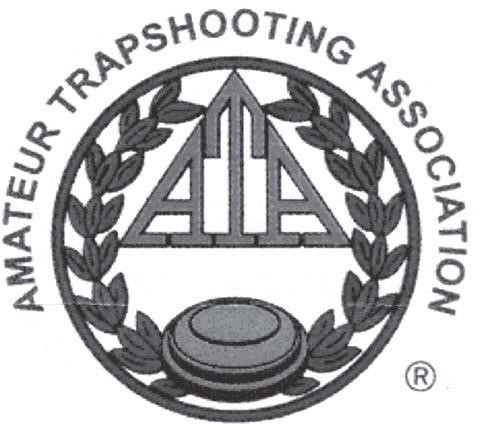 The Bend Trap ClubInvites you to the2020 Oregon ATA Southern Zone Shoot March 28, 2020300 ATA Registered Targets200 Singles100 HandicapThe Bend Trap Club has been selected by the OSATA Directors in the Oregon Southern Zone to be the host for the Third Annual Oregon Southern Zone Trapshooting Championships.The Bend Trap Club	                                                      welcomes you to the 2020 ATA Oregon Southern Zone  Trapshooting Championships Come and shoot over voice release Pat traps and White Flyer orange dome bio targets. The club will open at 12 p.m. on Friday, March 27, for practice and squadding.  Kitchen will be open Saturday.RV parking with power and water is available. Please check in w/cashier.PITA cross registration is available. Shooter must be current PITA member.Bend Trap Club and Directors will not be responsible for any accidents or loss of property.Bend Trap Club reserves the right to change this program in whole or in part at any time without notice.Please contact Julie Spindler at 541-480-4576 or osatasecretary@gmail.com for information and squadding. We appreciate your attendance and look forward to seeing you at this fun shoot. Thank you. Good luck and good shooting Your friends at the BEND TRAP CLUB Richard Shrode, PresidentATA Registration Certificate This certifies the Bend Trap Club has been authorized to hold a registered shoot at Bend, Oregon on March 28, 2020. ATA rules shall govern this shoot and all scores shall be included in the official records of the Amateur Trapshooting Association. Hunter Galloway III, Secretary    Oregon Southern Zone Singles Championship                            Saturday, March 28th, 10:00 AM                Events 1 & 2            100 Targets each event            Four Classes A, B, C, DDaily ATA Fee (on first event of the day)       $3.00Target & Trophy Fee        	                                $34.00OSATA Southern Zone Fee 	                              $2.00Lewis Class (3 Classes, 100%) 	                       $10.00 $10.00 of each entry will create a cash purse.  Each class shoots for its own money, paid 100%. If 9 or more entries are in a class, purse will be split 60/40 high gun. Trophies will be awarded on total 200 targets to Champion and each class winner.   Thank you, Chuck Haas for your generous donation.The top five Southern zone resident shooters on 200 targets who attend the State Shoot will represent the Oregon Southern Zone in the Zone Team competition at the 2020 ATA State Shoot in Hermiston.                                          Event 3Oregon Southern Zone Handicap                                 	  Immediately following event 2	Target & Trophy Fee        	                                $34.00OSATA Southern Zone Fee 	                              $2.00Lewis Class (3 Classes, 100%) 	                       $10.00              OSATA Magnums                                           $18.00$4.00 of each entry will be awarded to the Champion.$6.00 of each entry will create a purse for 2nd, 3rd, and 4th place to be paid 50/30/20 high gun.100 Targets $32.00 